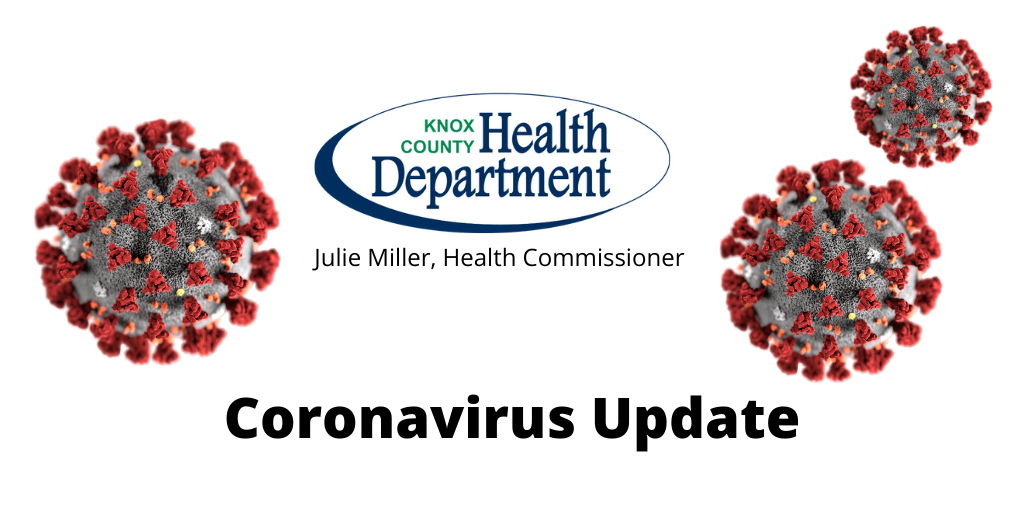 									March 19, 2020 (Issue 10)Stay Alert - Stay Healthy - Stay Educated - Stay PreparedIf you know of someone who would like to receive this community update on COVID-19 or you would like to be removed from the email list, please contact Pam Palm at 740-399-8002 or ppalm@knoxhealth.com.
